CAMARA MUNICIPAL DE SANTA BRANCA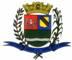 SECRETARIA DE FINANÇAS - CNPJ.01.958.948/0001-17PCA AJUDANTE BRAGA 108 CENTRO SANTA BRANCAData: 12/09/2016 20:16:26Transparência de Gestão Fiscal - LC 131 de 27 de maio 2009 Sistema CECAM (Página: 1 / 1)Relação dos empenhos pagos dia 02 de Setembro de 2016N.Processo Empenho	Fornecedor	Descrição do bem/Serviço adquirido	Modalidade	Licitação	Valor01.00.00 - PODER LEGISLATIVO01.01.00 - CAMARA MUNICIPAL01.01.00 - CAMARA MUNICIPAL 01.01.00.01.000 - Legislativa 01.01.00.01.31 - Ação Legislativa01.01.00.01.31.0001 - MANUTENÇÃO DA CAMARA 01.01.00.01.31.0001.2001 - MANUTENÇÃO DA CAMARA 01.01.00.01.31.0001.2001.33903000 - MATERIAL DE CONSUMO 01.01.00.01.31.0001.2001.33903000.0111000 - GERAL 01.01.00.01.31.0001.2001.33903000.0111000.3 - FICHA----------------------1.564,00----------------------1.564,00SANTA BRANCA, 02 de Setembro de 2016EVANDRO LUIZ DE MELO SOUSA1SP147248/0-8CHEFE DA COORD FINANCEIRA0/0248/1439  - FABRICA DE GELO STA BRANC, galao de agua mineral 20 litrosDISPENSA DE LICITAÇÃO/064,0001.01.00.01.31.0001.2001.33903900 - OUTROS SERVIÇOS DE TERCEIROS - PESSOA JURÍDICA01.01.00.01.31.0001.2001.33903900.0111000 - GERAL01.01.00.01.31.0001.2001.33903900.0111000.5 - FICHA0/06/858  - COMPUTAÇÃO E ARTE SERV.DE, refere-se aos serviços prestados na area de informatica no mes de agostode 2016 conforme contratoDISPENSA DE LICITAÇÃO/0600,000/0101/4458  - MARCIO AUGUSTO PEREIRA, refere-se aos serviços prestados de tranasmissão via radio sb fm 106  das sessoes da camara municipalDISPENSA DE LICITAÇÃO/0900,00no mes de agosto de 2016